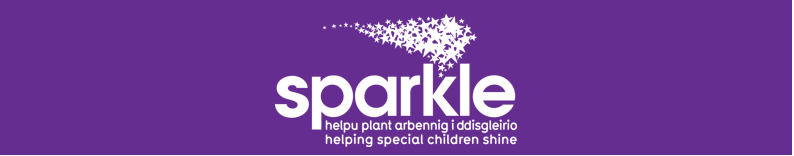 Sparkle leisure volunteers Base: Caerphilly Caerphilly Children’s Centre, Energlyn, Caerphilly CF83 2WPHours: Friday 4.30 -7.00pmSaturday 9.15-11.45amDo you want help children and young with a disability and/or a developmental difficulty shine? Do you have some volunteering time to offer? At Sparkle we are excited to announce that we are starting our play clubs in Caerphilly Children’s CentreIf you are passionate about supporting children/young people with disabilities and/or developmental difficulties to be more confident and engage in play, please follow the link to apply to become a Sparkle leisure volunteer in our play clubs.For more information about Sparkle and/or this opportunity, please see our website at www.sparkleappeal.orgAlternately, you can contact Sara Filer on 01633 748091 for a chat, or email us to receive an application form recruitment@sparkleappeal.org
Registered Charity Number 1093690